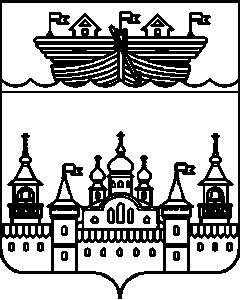 ПОСЕЛКОВЫЙ СОВЕТ Р.П. ВОСКРЕСЕНСКОЕВОСКРЕСЕНСКОГО МУНИЦИПАЛЬНОГО РАЙОНАНИЖЕГОРОДСКОЙ ОБЛАСТИРЕШЕНИЕ15 марта 2021 года 	№ 9                    О внесении изменений в  Порядокназначения и проведения собраний граждан в целях рассмотрения и обсуждения вопросов внесения инициативных проектов в р.п.Воскресенское Воскресенского муниципального района Нижегородской области, утвержденный решением от 23.12.2020 г. № 55В соответствии с Федеральным законом  от 06.10.2003 № 131-ФЗ «Об общих принципах организации местного самоуправления в Российской Федерации», руководствуясь Уставом р.п.Воскресенское Воскресенского муниципального района Нижегородской области, в целях приведения нормативных правовых актов в соответствие с действующим законодательством, поселковый Совет решил:1.Внести в Порядок назначения и проведения собраний граждан в целях рассмотрения и обсуждения вопросов внесения инициативных проектов в р.п.Воскресенское Воскресенского муниципального района Нижегородской области, утвержденный решением от 2312.2020 г. № 55, следующие изменения:1.1.Дополнить Порядок приложением 1 согласно приложению   к настоящему решению.2.Обнародовать настоящее решение на информационном стенде администрации и разместить на официальном сайте администрации Воскресенского муниципального района Нижегородской области.3.Контроль за исполнением настоящего решения возложить на главу администрации.4.Настоящее решение вступает в силу со дня обнародования.Глава местного самоуправления 					Шадрунов С.Н.Приложение к решению поселкового Совета р.п.Воскресенское от  15.03.2021 г. №9 «Приложение 1к порядку назначения и проведения собраний граждан в целях рассмотрения и обсуждения вопросов внесения инициативных проектов в р.п.Воскресенское Протокол собрания гражданДата проведения собрания:                                                           Место проведения собрания:_________________________                                                         ________________________Открытие собрания:________Закрытие собрания:________Общее число граждан принимающих участие в собрании граждан ________Состав президиума:1.2.Приглашенные:1.2.Повестка дня:1.2.По первому вопросу слушали:Выступили:Решили:Результаты голосования:ЗА- ПРОТИВ-ВОЗДЕРЖАЛИСЬ-По второму вопросу слушали:Выступили:Решили:Результаты голосования:ЗА- ПРОТИВ-ВОЗДЕРЖАЛИСЬ-Председатель собрания                                                              ____________ /__________/Секретарь собрания                                                                   _____________/__________/»